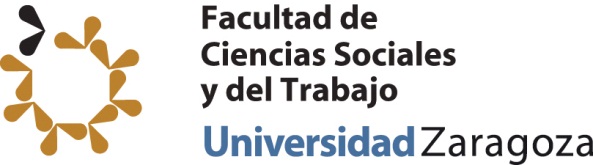 JORNADA:DISCAPACIDAD E INNOVACIÓN; NUEVOS PARADIGMAS Y PERSPECTIVAS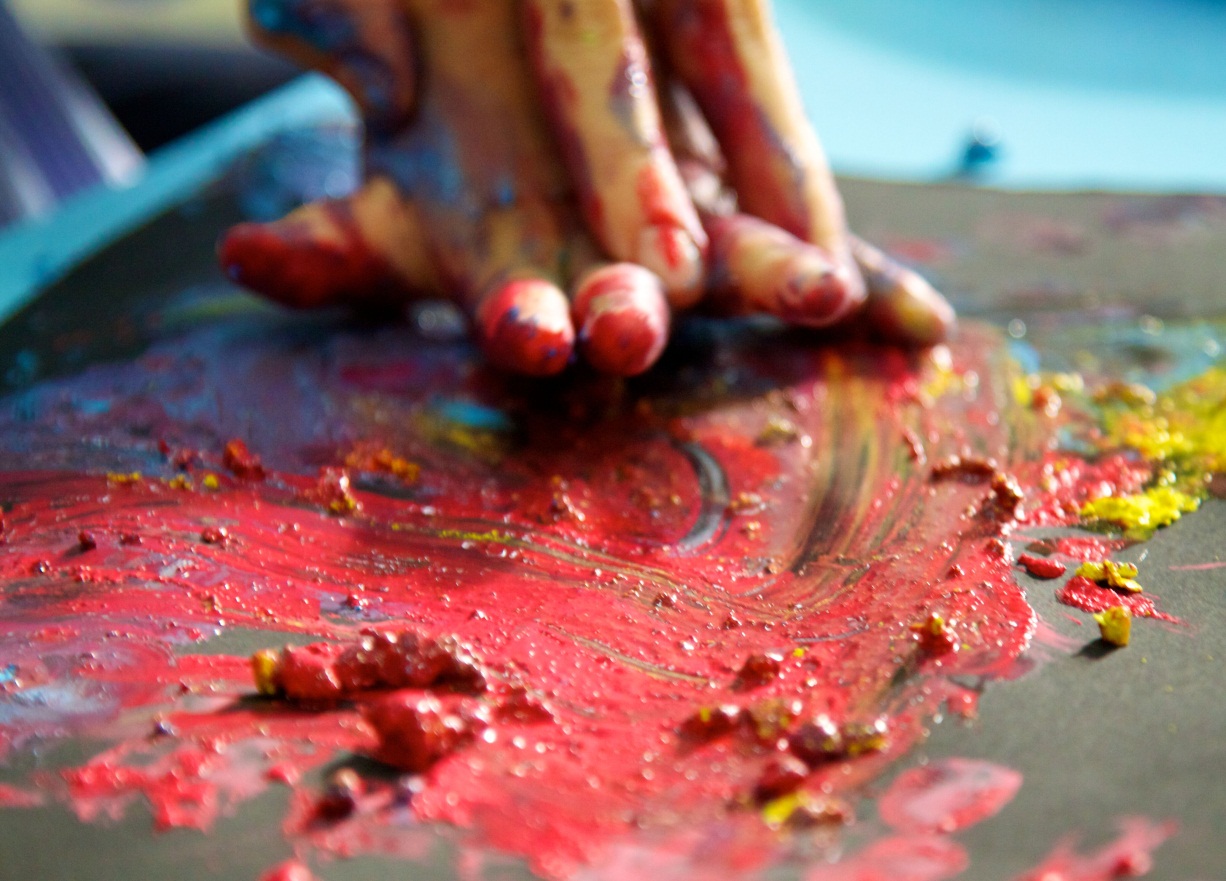 Fotografía cedida por Cristina Rodríguez para ADSF9 de diciembre de 2015Sesión de mañana:12.00 a 14.30 h.Sesión de tarde: 16.00 a 18.00 h.AULA 11FACULTAD DE CIENCIAS SOCIALES Y DEL TRABAJOEXPOSICIÓN FOTOGRÁFICA:Pasillo de Aulas. Planta baja CEDIDA POR LA ASOCIACIÓN DE DISCAPACITADOS SIN FRONTERAS12.00 a 14.30 horasAPERTURAD. Eduardo Traid GarcíaDirector Provincial del Instituto Aragonés de Servicios SocialesPONENCIASD. Mariano Monreal LasherasTrabajador Social y Ex-Presidente de la Asociación Discapacitados Sin Fronteras (ADSF). Título: Experiencias asociativas y personales en torno a la Discapacidad Oficina de la Discapacidad Universidad de ZaragozaD. Fernando Latorre Dena. Técnico de Proyección Social de la Universidad de ZaragozaTítulo: "La Oficina Universitaria de Atención a la Diversidad"16.00 a 18.00 horasDª Marina Perez MonjeProfesora de Derecho Civil. Universidad de ZaragozaTitulo: "Personas mayores y discapacidad: Aspectos civiles".Asociación Atades:D. José Ramón Roldán Director de Proyectos de ATADESTitulo:“Modelo de Intervención en Diversidad Funcional”Dª Rosa Serrano Muñoz Hª del Arte y Artista Educadora. Asociación ATADESTítulo: “Arte y Diversidad: ideales estéticos Artbrut y prácticas actuales”